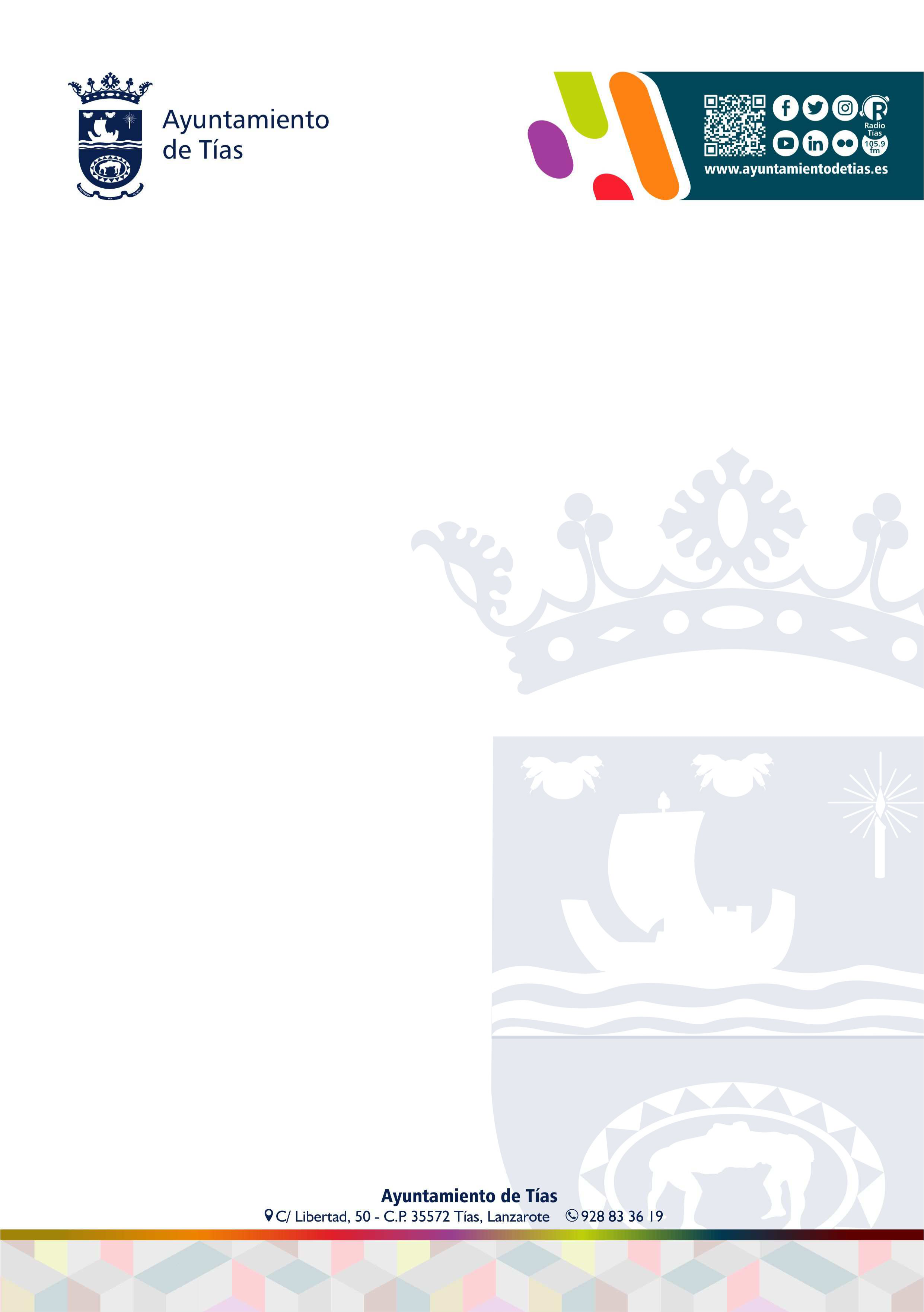 Biografía Saray Rodriguez ArrochaFecha y lugar de nacimiento: 19/11/ 1982, Lanzarote. Formación:Licenciada en derecho por la Universidad de Las Palmas.Colegiada número 501 del Ilustre Colegio de Abogados de Lanzarote. Experta en gestión medio ambiental por la Universidad de Las PalmasCurso Internacional “Inmigración en Canarias”Jornadas sobre Integración europea organizadas por la Cátedra Jean Monet de la Comisión Europea y el área de Derecho Constitucional de la ULPGC.Postgrado experto en URBANISMO por la Universidad Católica de CuyoExperiencia Profesional:Grupo Dadlani S.L.Jose Pablo Lemes Pérez SL (2009-2010)Concejal del área de Urbanismo del Ayuntamiento de Tías (2011-2019)Consejera de Obras Públicas y Planificación y coordinación de Proyectos del Cabildo Insular de Lanzarote (2017-2019)Abogada en ejercicio desde 2020. 